Не содержащая растворителей силикатная краска для внутренних работ в соответствии с VOB/C DIN 18363 2.4.1. для жилых и нежилых помещений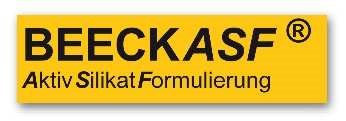 1. Свойства продуктаПористо открытая силикатная краска для внутренних работ в жилых, нежилых, административных, общественных и офисных помещениях для ремонта на всех несущеспосбных основаниях, как известковые, известково – цементные, цементные и глиняные штукатурки, бетон, обои под покраску.  BEECK Insil содержит окремняющее поверхность калиевое стекло и высоко укрывистые минеральные пигменты. Краска имеет долгий срок службы и создает здоровый климат в помещении 1.1. Состав Чисто минеральное калиевое стекло Минеральные пигменты: светостойкие и натурального происхожденияСодержание органических веществ < 5 % (VOB/C DIN 18363 2.4.1.) Не содержит растворителей, биоцидов и консервантов 1.2. Технические характеристики 1.2.1. Общие Универсальное применение для внутренних работВысочайшая паропроницаемость Высокая укрывистость и сопротивление к истираниюНегорючестьЕстественная щелочность против грибка и плесени1.2.2.Важные технические характеристики * * для белого тона     ** для колерованных тонов *** продуктивность - 7 кв.м/л1.2.3. Цветовая палитраБелый и старо – белый. Тонируется в пастельные тона в заводских условиях, группы тонов: I – II  2. Инструкция по применению • 	2.1. Требование к основанию Основание должно быть чистым, сухим, несущеспособным и крепким, а также свободным от отделяющихся фрагментов и загрязнений.  Новую штукатурку проверить на сухость и прочность Трещины, дефекты, выволы должны быть отремонтированы соответствующим образом Основания с трещинами санировать штукатуркой. Оштукатуренные основания с волосяными трещинами и мелкими структурными дефектами предварительно окрасить по всей поверхности BEECK Gipsgrund grob.При нанесении тонированной краски, на основаниях с повышенными оптическими требованиями и боковым светом усиленно следить за аккуратным нанесением. 2.2. Стандартное нанесение Одинарная или двойная окраска Beeck Insil . На критичных основаниях при необходимости нанести предварительный грунтовочный слой BEECK Gipsgrund fein / grob. 2.3. Виды основания и их предварительная обработка Известковая штукатурка (PI/CSII), известково – цементная штукатурка (PII), цементная штукатурка (PIII): Проверить насколько штукатурка высохла и встала. Удалить промежуточные известковые слои на толстых слоях известковой штукатурки травлением BEECK Ätzflüssigkeit или сошлифовать, тонкослойные штукатурки и плиты утеплителя не травить. На впитывающую штукатурку нанести разбавленный с 2 частями воды BEECK Fixativ. Сыпучие на внешней поверхности, но тем не менее несущеспособные штукатурки обработать методом флюатирования неоднократно разведенным водой 1:5    BEECK Fixativ до полного насыщения. Гипс, при необходимости, прогрунтовать по всей поверхности BEECK Gipsgrund fein / grob. Обследовать критичные места.Гипскартон:Обращать внимание на правильный	монтаж и необходимую равномерную подготовку гипскартона под окраску с учетом объектного освещения и состояния бокового света (VOB рекомендации по уровню качества 3 и 4 памятки №2 ассоциации гипсовой промышленности). Рекомендуется нанести грунтовочный слой BEECK Gipsgrund fein / grob.        Известняк, кирпич: Основательно очистить, проверить на наличие высолов и повреждений, вызванных повышенной влажностью, отремонтировать швы и сделать выченку. Как правило, перед окраской рекомендуется нанести BEECK Gipsgrund fein / grob или сразу окрасить BEECK Insil.        Бетон: Основательно до пор очистить бетон под давлением очистителем бетона BEECK Schalölentferner от масла опалубки и других смазочных материалов, после чего промыть достаточным количеством воды.  Как правило, перед окраской рекомендуется нанести BEECK Gipsgrund fein / grob или сразу окрасить BEECK Insil. Глина:Глину высушить при нормальной бытовой влажности, сыпучее зерно удалить на сухую. Произвести грунтовочную окраску BEECK Insil, разведенным водой на 20%. Критичные и некрепкие места обследовать. Тканные обои, структурные обои и стеклохолст:Применять только на щелочеустойчивых, способных к смачиванию тканях и бумаге, не на металлической фольге, пластике или виниловых обоях. Следить за равномерным, приклеиванием по всей поверхности обоев без перехлестов. Сразу окрасить BEECK Insil.    Старые окрасочные слои: Минеральные старые окрасочные слои тщательно очистить, удалить пыль. Если они мелятся, нанести на них BEECK Fixativ, разведенным с водой в пропорции 1:2 Темперную и казеиновую краску удалить полностью. Пластоэластичные слои или блестящие слои искусственной смолы протравить до пор или удалить шлифованием. Крепкие матовые дисперсионные окрасочные слои очистить и окрасить сразу BEECK Insil или при необходимости нанести предварительно BEECK Gipsgrund fein / grob.Основания, не пригодные для обработки: не способные нести нагрузку, с высолами, органические и замыленные или восприимчивые к воздействию щелочи, такие как, плиты МДФ или ДСП, латексные краски и пластмасса пластмасса.Проблемные основания требуют дифференцированного подхода. При нанесении на гипскартон предварительно сделать образец и использовать при необходимости изолирующую грунтовку. На участках с высолами и отягащенных избыточной влагой использовать санирующую штукатурку.  2.4. Обработка 2.4.1. Общие указанияПроверить основание на пригодность согласно VOB и пунктам 2.1. и 2.3. данного технического регламента. При этом обратить внимание на его впитываемость, прочность и структуру. Изучить критичные места и дефекты. Квалифицированно подготовиться к обработке.Поверхности, которые не обрабатываются, особенно стекло, керамику, наружные подоконники деформационные швы, лак и анодированные части тщательно укрыть и защитить от брызг. Применять средства собственной защиты Отдельные части основания и декор окрашивать только краской из общей произведенной партии. При нанесении колерованной краски или краски полного тона следить за однородностью основания и обеспечить достаточное количество квалифицированных рабочих для непрерывного рабочего цикла.   Перед применением тщательно перемешать Beeck Insil электрическим миксером. В Beeck Insil добавить достаточное количество воды для оптимальной комфортности нанесения. Не наносить краску в сырую погоду, мороз, на разогретую поверхность и при прямом солнце. Оптимальная температура поверхности и воздуха для нанесения: от +12 до 25°C Время высыхания: минимум 8 часов на слой при температуре плюс 23 градуса и влажности воздуха 50% 2.4.2. НанесениеНанесение осуществлять валиком, кистью или безвоздушным распылителем. Отдельные части и декор окрасить тонкослойно, без перехлеста и равномерно в один слой крестообразными движениями.   Нанесение валиком или кистью: Подходят валики и кисти с равномерной поверхностью для окраски Избегать перехлестов и высыханий краски на незаконченном фрагменте основанияРаботать на краях и на основной поверхности «мокрое по мокрому» При нанесении кистью не тянуть в одном направлении кистью для нанесения минеральных красок BEECK. Слои: Грунтовочный слой: Грунтовочный слой наносится разбавленным водой на 5 % – 15 %. Финишный слой: Наносится минимум через 8 часов разбавленным на 5 - 10% водой с целью достижения максимального комфорта нанесения. Нанесение безвоздушным распылителем: Сопло: 0,79 мм / 0,031 Zoll, давление 150 – 180 бар, угол нанесения 50 градусов Перед применением продукт обязательно процедить через сито. Нанести равномерно и тонкослойно, в завершении также равномерно растянуть валиком. 2.5. Системные продукты BEECK Gipsgrund fein/grob как укрывистый белый подстилающий слой с экономным расходом для гипскартона и сложных оснований. BEECK Gipsgrund grob с зерном в 0,4 мм. Служит для закрытия волосяных трещин и мелких структурных дефектов дает эффектный финишный вид мелкозернистой штукатурки на гладких стенах.  BEECK Quarzfüller P – усиленная волокнами, порошкообразная обмазочная добавка для грунтовочного или промежуточного слоя. Одно ведро Beeck Insil 12,5 л смешать с 4 кг Beeck Quarzfüller P и разбавить 2 – 3 л воды. Нанести равномерно валиком или кистью. Финишный слой сделать Beeck Insil, без добавления обмазки.3. Расход и упаковка  Для гладких нормально впитывающих поверхностей около 0,10 – 0,15 л Beeck Insil/ м²/один слой. Расхождения с нормой расхода, обусловленные особенностью поверхности, например, на фактурных штукатурка, определяются образцом на объекте. Упаковка: 5 л / 12,5 л ОчисткаПриборы, инструмент, загрязненную одежду после использования сразу вымыть водой. Хранение Beeck Insil  хранить в прохладном месте, не на морозе около 12 месяцев. 6. Обозначение степеней опасности, указания по безопасности и утилизация Соблюдать требования по памятке безопасности ЕС (предъявление по запросу). Меры предосторожности: Не давать в руки детям. Не допускать попадание в глаза, на кожу или на одежду. Носить защитные очки/защиту для лица. Продукт щелочной. Пары, распыления и пыль не вдыхать. Не обрабатываемые основания, тщательно защищать, брызги сразу смывать водой. Утилизацию производить согласно законодательным предписаниям.Европейским нормам: 080112 Код продукта: M-SK01 7. Заявление Данную техническую информацию мы предоставляем как консультационную, полученную нами в результате наших разработок и практического опыта. Все рекомендации не являются основанием для договорных правоотношений. Они не освобождают исполнителей работ от самостоятельной проверки пригодности продукта и методов его нанесения в зависимости от основания. Мы оставляем за собой право на внесение технических изменений с целью развития продукта. Недопустимо с целью колеровки, разведения и аналогичных действий применение добавок других производителей. Необходима проверка тонов перед нанесением. С появлением новой редакции, данная редакция автоматически считается недействительной. Обязательными для классификации по определению опасных веществ, утилизации и прочего являются показатели паспортов безопасности ЕС в их актуальной версии.Lösemittelfreie Innensilikatfarbe nach VOB/C DIN 18363 2.4.1 für Wohn- und Gewerberäume 1. Produkteigenschaften Offenporige Innensilikatfarbe im Wohn- und Gewerbebereich, für Verwaltungsgebäude und öffentliche Einrichtungen. In Neubau wie Renovierung auf allen tragfähigen Oberflächen wie Kalk- und Zementputz, Beton, Lehm, Raufasertapete und Glasgewebe universell einsetzbar. BEECK Insil enthält verkieselungsfähiges Kaliwasserglas und eine rein mineralische, gut deckende Pigmentierung. Wohngesund mit wertvollen bauphysikalischen Eigenschaften.  1.1. Zusammensetzung Rein mineralisches Kaliwasserglas Mineralpigmente: lichtecht und natürlichen Ursprungs Organischer Anteil < 5 % (VOB/C DIN 18363 2.4.1.) Lösemittelfrei, emissions- und VOC-arm Ohne Zusatz von Konservierungsstoffen und Bioziden 1.2. Technische Eigenschaften 1.2.1. Übersicht Universell im Innenbereich einsetzbar Wasserdampfdurchlässig und diffusionsoffen Hohes Deckvermögen und Abriebbeständigkeit Nicht brennbar Natürliche Alkalität wirkt gegen Bakterien und Schimmel 1.2.2. Bauphysikalisch wichtige Kennwerte* * gültig für weiß | ** gültig für werksgetönt | *** Ergiebigkeit von 7 m²/l 1.2.3. Farbton Weiß und Altweiß. Werksgetönt pastellfarbig (Farbtongruppen I + II) ab Mindestbestellmenge laut Lieferprogramm. 2. Verarbeitung 2.1. Anforderungen an den Untergrund Der Untergrund muss sauber, trocken, fest und tragfähig sowie frei von ausblühfähigen, durchschlagenden und trennenden Substanzen sein. Ausbrüche und Fehlstellen sorgfältig art- und strukturgleich ausbessern. Rissige Untergründe putztechnisch sanieren. Putzflächen mit Haarrissen und geringen Strukturmängeln mit BEECK Gipsgrund grob vollflächig vorstreichen, bemustern. Bei getönten Anstrichen, auf optisch anspruchsvollen Flächen sowie im Streiflicht auf einheitliche Untergründe und sorgfältige Verarbeitung achten. 2.2. Kurzinfo zum Standardaufbau Ein- bis zweifacher Anstrich mit BEECK Insil nach Erfordernis. Auf kritischen Flächen: Grundanstrich mit BEECK Gipsgrund fein / grob, bemustern.  2.3. Untergrund und Vorbehandlung Kalkputz (PI/CSII), Kalk-Zementputz (PII), Zementputz (PIII), Gipsputz, Kalk-Gipsputz, Gipsstuck: Putz auf Trocknung und Festigkeit prüfen. Sinterhaut auf massivem Kalkputz mit BEECK Ätzflüssigkeit entfernen oder abschleifen, Dünnschichtputze und Verbundsysteme nicht ätzen. Stark saugenden Kalkputz mit BEECK Fixativ, verdünnt mit 2 Teilen Wasser, grundieren. Oberflächlich sandende, jedoch tragfähige Kalkputze mehrfach mit 1 Teil BEECK Fixativ und 5 Teilen Wasser bis zur Sättigung fluten. Gips bei Erfordernis vollflächig mit BEECK Gipsgrund fein / grob vorstreichen, kritische Untergründe bemustern. Gipskartonplatten: Auf fachgerechte Montage sowie geforderte Oberflächengüte und Ebenheitstoleranzen unter den gegebenen Objekt- und Streiflichtbedingungen achten (VOB/C sowie Qualitätsstufe 3 bzw. 4 nach Merkblatt Nr. 2 Bundesverband der Gipsindustrie e.V.). Grundanstrich mit BEECK Gipsgrund fein / grob ist empfehlenswert. Kalksandstein, Backstein: Gründlich reinigen, auf Saugvermögen, Feuchteschäden und Ausblühungen (z. B. Salzränder) prüfen. Mürbe Steine und Fugen ausbessern. Grundanstrich mit BEECK Gipsgrund fein / grob oder direkt mit BEECK Insil. Beton: Mit BEECK Schalölentferner nach Werksvorschrift gründlich reinigen und mit klarem Wasser nachwaschen. Benetzbarkeit des gereinigten Untergrundes durch Aufsprühen von Wasser prüfen. Grundanstrich mit BEECK Gipsgrund fein / grob ist auf ungleichmäßigen Oberflächen empfehlenswert, alternativ direkt mit BEECK Insil.  Lehm:  Lehm auf Haushaltsfeuchte trocknen lassen, sandendes Überkorn trocken abfegen. Grundanstrich mit BEECK Insil, verdünnt mit ca. 20 % Wasser. Kritische oder minderfeste Untergründe bemustern.  Gewebe, Strukturtapete, Raufaser: Nur für alkalifeste, wasserbenetzbare Gewebe und Papiere, nicht für Metallfolien, Kunststoffe oder Vinyltapeten. Auf vollflächige, homogene und überlappungsfreie Verklebung achten. Direkt mit BEECK Insil streichen. Altanstriche: Mineralanstriche abbürsten und, falls kreidend, mit BEECK Fixativ, verdünnt mit 2 Teilen Wasser, verfestigen. Leim- und Temperafarben vollständig abwaschen. Plasto-elastische oder glänzende Kunstharzanstriche porentief abbeizen oder abstrahlen. Festhaftende, matte, tragfähige Altanstriche auf Dispersionsbasis reinigen und direkt mit BEECK Insil oder, bei Erfordernis, mit BEECK Gipsgrund fein / grob vorstreichen, bemustern. Ungeeignete Untergründe sind minderfeste, ausblühfähige, organische und verseifbare, nicht alkalibeständige Untergründe, z. B. Holzwerkstoffe (MDF, OSB), Latexanstriche und Kunststoffe. Mangelhafte Untergründe erfordern ein differenziertes Vorgehen. Vorsicht bei Verfärbungen auf z.B. Gipskarton, vorab bemustern und isolieren. Salz- und feuchtebelastete Flächen mit Sanierputz ausrüsten.  2.4. Verarbeitungshinweise 2.4.1. Allgemeine Hinweise Untergrundeignung im Sinne der VOB prüfen (siehe 2.1. und 2.3.). Hierbei Saugvermögen, Festigkeit sowie Struktur des jeweiligen Untergrundes beachten. Anspruchsvolle und kritische Flächen bemustern. Qualifizierte Verarbeitung gewährleisten. Nicht zu behandelnde Flächen – insbesondere Glas, Keramik, Sohlbänke, Dehnfugen, Lackierungen und Eloxal – sorgfältig abdecken und vor Spritzern schützen. Persönliche Schutzausrüstung bereitstellen. In sich geschlossene Flächen ausschließlich mit Gebinden aus einheitlicher Fertigungscharge streichen. Vor Gebrauch BEECK Insil mit elektrischem Rührquirl gründlich aufrühren. Durch Wasserzugabe optimal streichfähig einstellen. Mindestverarbeitungstemperatur: +12°C; max. +25° C Untergrund- und Raumtemperatur. Trocknungszeit: mindestens 8 Stunden pro Anstrich bei +23°C und 50 % rel. Luftfeuchtigkeit. 2.4.2. Verarbeitung Verarbeitung mit Rolle, Bürste oder im Airless-Spritzverfahren. Auf in sich geschlossenen Flächen absolut dünnschichtig, überlappungsfrei und gleichmäßig in einem Arbeitsgang im Kreuzgang auftragen. Applikation mit Rolle oder Bürste: Geeignet sind Bürsten und Rollen mit gleichmäßigem Anstrichbild. Vermeiden Sie Rollränder, Überlappungen und Antrocknungen. Ränder ansatzlos nass-in-nass zusammen mit der Fläche beschneiden. Als gebürstete Oberfläche richtungslos mit BEECK Mineralfarbbürste vertreiben. Anstriche: Grundanstrich: mit ca. 5 – 15 % Wasser streichfähig einstellen. Schlussanstrich: nach frühestens 8 Stunden, mit etwa 5 - 10 % Wasser optimal streichfähig eingestellt.  Bei sorgfältiger Verarbeitung ist auf kontrastarmen, farbgleichen Untergründen ein Anstrich ausreichend, bemustern.  Spritzverfahren (Airless): Düse: 0,79 mm / 0,031“; Spritzdruck: 150 – 180 bar; Spritzwinkel: 50° - 	Produkt unbedingt vor Gebrauch absieben. Gleichmäßig und dünnschichtig applizieren, bei Bedarf mit Bürste oder Rolle nachverschlichten. 2.5. Hilfsprodukte BEECK Gipsgrund fein oder grob als deckend weißer, rationeller Untergrund auf Gipskarton und kritischen Untergründen. BEECK Gipsgrund grob (Korn 0,4 mm) auch zur Egalisierung von Haarrissen und kleinerer Strukturmängel, ermöglicht ein attraktiv feinputzartiges Finish auf glatten Wandbildnern. BEECK Quarzfüller P, faserverstärkter Schlämmzusatz (Pulver) für gefüllte Grund- und Zwischenanstriche. Einen Eimer BEECK Insil à 12,5 L mit 4 kg BEECK Quarzfüller P versetzen und mit ca. 2 - 3 l Wasser verdünnen. Auftrag mit Rolle oder Bürste gleichmäßig, ansatzfrei und ohne Kornnester. Schlussanstrich mit BEECK Insil fein, ohne Schlämmzusatz. 3. Verbrauch und Gebindegrößen Der Verbrauch liegt auf normal saugenden Untergründen mit feiner bis mittlerer Oberflächenstruktur bei ca. 0,10 – 0,15 L BEECK Insil pro m² und Arbeitsgang. Untergrundbedingte Verbrauchsabweichungen sowie erforderliche Zahl der Anstriche durch Musterfläche am Objekt ermitteln, speziell bei getönten Anstrichen, auf sehr glatten oder rauen Untergründen. Gebindegrößen: 5 L / 12,5 L Reinigung Geräte, Werkzeug und verschmutzte Kleidung sofort nach Gebrauch mit Wasser gründlich reinigen. Lagerung Kühl und frostfrei gelagert mindestens 12 Monate haltbar. 6. Gefahrenhinweise, Sicherheitsratschläge und Entsorgung EG-Sicherheitsdatenblatt beachten. Sicherheitsdatenblatt auf Anfrage erhältlich. Sicherheitshinweise: Darf nicht in die Hände von Kindern gelangen. Nicht in die Augen, auf die Haut oder auf die Kleidung  gelangen lassen. Schutzbrille/Gesichtsschutz tragen. Das Produkt ist alkalisch. Dämpfe, Sprühnebel und Staub nicht einatmen. Umgebung der Anstrichflächen sorgfältig abdecken, Spritzer sofort mit Wasser abwaschen. Entsorgung gemäß den gesetzlichen Vorschriften. Abfallschlüssel Produktreste: 080112 GISCODE: M-SK01 7. Erklärung Mit diesen technischen Informationen wollen wir aufgrund unserer Erkenntnisse und Praxiserfahrung beraten. Alle Hinweise sind unverbindlich. Diese entbinden den Verarbeiter nicht davon, Produkteignung und Verarbeitungsmethode untergrundabhängig selbst zu überprüfen. Technische Änderungen im Zuge der Produktentwicklung bleiben vorbehalten. Fremdzusätze zum Abtönen, Verdünnen usw. sind unzulässig. Farbtöne vor Verarbeitung prüfen. Bei Erscheinen einer Neuausgabe verliert dieses Merkblatt automatisch seine Gültigkeit. Verbindlich für die Einstufung laut Gefahrstoffverordnung, Entsorgung usw. sind die Angaben in den EU-Sicherheitsdatenblättern in ihrer aktuellen Fassung. Параметр  Значение  Подтверждающий документ Удельный вес 20°C:  1,496 кг / л pH щелочность 20°C:  11 sd-сопротивление диффузии водяного пара (H2O):   0,01 м УФ Стойкость пигмента**:  100% BFS-технический паспорт № 26 Контрастность/Укрывистость***Класс 2Сопротивление к истиранию:Класс 2Зернистость:  мелкая  DIN EN 13300 Степень блеска под углом 85°:  глубоко матовая  DIN EN ISO 2813 Класс горючести:  A2 негорючая  DIN EN 13501-1, DIN 4102 Содержание ЛОС (максимум):  2 г / л  ChemVOCFarbV, cat. A / c Parameter  Wert  Konformität Dichte 20°C:  1,496 kg / L pH-Wert 20°C:  11 sd-Wert (H2O):  0,01 m UV-Beständigkeit der Pigmentierung**:  100 % Kontrastverhältnis/Deckvermögen***:  Klasse 2  DIN EN 13300 Nassabriebbeständigkeit:  Klasse 2  DIN EN 13300 Korn:  fein  DIN EN 13300 Glanzgrad bei 85°:  stumpfmatt  DIN EN ISO 2813 Brennbarkeitsklasse:  A2 nicht brennbar  DIN EN 13501-1, DIN 4102 VOC-Anteil (max.):  2 g / L  ChemVOCFarbV, Kat. A / a 